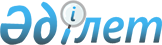 О внесении изменений в постановление акимата Каргалинского района Актюбинской области от 20 сентября 2016 года № 330 "Об определении перечня должностей специалистов в области здравоохранения, социального обеспечения, образования, культуры, спорта и ветеринарии, являющихся гражданскими служащими и работающих в сельской местности"Постановление акимата Каргалинского района Актюбинской области от 19 апреля 2022 года № 84. Зарегистрировано в Министерстве юстиции Республики Казахстан 26 апреля 2022 года № 27754
      ПОСТАНОВЛЯЕТ:
      1. Внести в постановление акимата Каргалинского района Актюбинской области "Об определении перечня должностей специалистов в области здравоохранения, социального обеспечения, образования, культуры, спорта и ветеринарии, являющихся гражданскими служащими и работающих в сельской местности" от 20 сентября 2016 года № 330 (зарегистрировано в Реестре государственной регистрации нормативных правовых актов под № 5097) следующие изменения:
      заголовок указанного постановления изложить в новой редакции:
      "Об определении перечня должностей специалистов в области социального обеспечения, культуры являющихся гражданскими служащими и работающих в сельской местности Каргалинского района Актюбинской области";
      пункт 1 указанного постановления изложить в новой редакции:
      "1. Определить перечень должностей специалистов в области социального обеспечения, культуры являющихся гражданскими служащими и работающих в сельской местности Каргалинского района Актюбинской области согласно приложению к настоящему постановлению.";
      приложение к указанному постановлению изложить в новой редакции согласно приложению к настоящему постановлению.
      2. Контроль за исполнением настоящего постановления возложить на курирующего заместителя акима района. 
      3. Настоящее постановление вводится в действие по истечении десяти календарных дней после дня его первого официального опубликования. Перечень должностей специалистов в области социального обеспечения, культуры являющихся гражданскими служащими и работающих в сельской местности Каргалинского района Актюбинской области
      1. Должности специалистов в области социального обеспечения:
      1) руководитель Центра занятости населения государственного учреждения и государственного казенного предприятия районного значения;
      2) специалисты высшего уровня квалификации государственного учреждения и государственного казенного предприятия без категории: консультант по социальной работе, консультант по социальной работе центра занятости населения, специалист структурного подразделения центра (службы) занятости, социальный работник по уходу за престарелыми и инвалидами, социальный работник по уходу за детьми- инвалидами и инвалидами старше 18 лет с психоневрологическими заболеваниями, ассистент по социальной работе;
      3) специалисты среднего уровня квалификации государственного учреждения и государственного казенного предприятия без категории: консультант по социальной работе центра занятости населения, специалист структурного подразделения центра (службы) занятости, социальный работник по уходу за престарелыми и инвалидами, социальный работник по уходу за детьми- инвалидами и инвалидами старше 18 лет с психоневрологическими заболеваниями, ассистент по социальной работе;
      4) ассистент центра занятости населения.
      2. Должности специалистов в области культуры:
      1) руководитель (директор) государственного учреждения и государственного казенного предприятия районного значения;
      2) заведующий (руководитель) художественно-постановочной частью, концертным залом, методическим кабинетом государственного учреждения и государственного казенного предприятия районного значения;
      3) руководитель сектора государственного учреждения и государственного казенного предприятия районного значения;
      4) специалисты высшего уровня квалификации без категории государственного учреждения и государственного казенного предприятия: аккомпаниатор, библиограф, библиотекарь, звукорежиссер, культорганизатор (основных служб), методист всех наименований (основных служб), руководитель коллектива (кружка), музыкальный руководитель, режиссер, художники всех наименований (основных служб);
      5) специалисты среднего уровня квалификации высшей категории государственного учреждения и государственного казенного предприятия: аккомпаниатор, библиограф, библиотекарь, звукорежиссер, культорганизатор (основных служб), методист всех наименований (основных служб), руководитель коллектива (кружка), музыкальный руководитель, режиссер, художники всех наименований (основных служб);
      6) специалисты среднего уровня квалификации второй категории государственного учреждения и государственного казенного предприятия: аккомпаниатор, библиограф, библиотекарь, звукорежиссер, культорганизатор (основных служб), методист всех наименований (основных служб), руководитель коллектива (кружка), музыкальный руководитель, режиссер, художники всех наименований (основных служб);
      7) специалисты среднего уровня квалификации без категории государственного учреждения и государственного казенного предприятия: аккомпаниатор, библиограф, библиотекарь, звукорежиссер, культорганизатор (основных служб), методист всех наименований (основных служб), руководитель коллектива (кружка), музыкальный руководитель, режиссер, художники всех наименований (основных служб).
					© 2012. РГП на ПХВ «Институт законодательства и правовой информации Республики Казахстан» Министерства юстиции Республики Казахстан
				
      Аким Каргалинского района "СОГЛАСОВАНО"

А. Джусибалиев 
Приложение к постановлению маслихат Каргалинского района от 19 апреля 2022 года № 84Приложение к постановлению акимата района от 20 сентября 2016 года № 330